      * Borang boleh diisi dalam Bahasa Malaysia                                                                                        DATE OF REPORTING:	/	/  	                                                         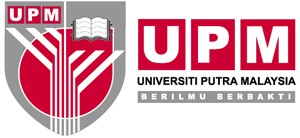 CLINICAL SUPPORT SERVICESHOSPITAL PENGAJAR UPMPATIENT SAFETY INCIDENT REPORTING (IR) FORMSECTION A: TO BE COMPLETED BY THE REPORTER OF THE INCIDENTSECTION A: TO BE COMPLETED BY THE REPORTER OF THE INCIDENTSECTION A: TO BE COMPLETED BY THE REPORTER OF THE INCIDENTSECTION A: TO BE COMPLETED BY THE REPORTER OF THE INCIDENTSECTION A: TO BE COMPLETED BY THE REPORTER OF THE INCIDENTSECTION A: TO BE COMPLETED BY THE REPORTER OF THE INCIDENTSECTION A: TO BE COMPLETED BY THE REPORTER OF THE INCIDENTSECTION A: TO BE COMPLETED BY THE REPORTER OF THE INCIDENTSECTION A: TO BE COMPLETED BY THE REPORTER OF THE INCIDENTSECTION A: TO BE COMPLETED BY THE REPORTER OF THE INCIDENTSECTION A: TO BE COMPLETED BY THE REPORTER OF THE INCIDENTINCIDENT DESCRIPTION (Please fill in the blanks)INCIDENT DESCRIPTION (Please fill in the blanks)INCIDENT DESCRIPTION (Please fill in the blanks)INCIDENT DESCRIPTION (Please fill in the blanks)INCIDENT DESCRIPTION (Please fill in the blanks)INCIDENT DESCRIPTION (Please fill in the blanks)INCIDENT DESCRIPTION (Please fill in the blanks)INCIDENT DESCRIPTION (Please fill in the blanks)INCIDENT DESCRIPTION (Please fill in the blanks)INCIDENT DESCRIPTION (Please fill in the blanks)INCIDENT DESCRIPTION (Please fill in the blanks)1.NAME OF FACILITY/ INSTITUTIONPATIENT’S NAMEPATIENT’S NAME2.DATE OF INCIDENT IF UNCERTAINAPPROXIMATE DATE:	/	/_ 	IF UNCERTAINAPPROXIMATE DATE:	/	/_ 	3.TIME OF INCIDENTIF UNCERTAINAPPROXIMATE TIME:	:	AM /PMIF UNCERTAINAPPROXIMATE TIME:	:	AM /PM4.PATIENT’S RN/ OTHER INDENTIFICATION NUMBER:		AGE:		ETHNIC:  	GENDER: MALE / FEMALE / UNKNOWN	STATUS: ALIVE / DECEASED	LANGUAGE BARRIER: YES / NO(please circle)	DIAGNOSIS :PATIENT’S RN/ OTHER INDENTIFICATION NUMBER:		AGE:		ETHNIC:  	GENDER: MALE / FEMALE / UNKNOWN	STATUS: ALIVE / DECEASED	LANGUAGE BARRIER: YES / NO(please circle)	DIAGNOSIS :PATIENT’S RN/ OTHER INDENTIFICATION NUMBER:		AGE:		ETHNIC:  	GENDER: MALE / FEMALE / UNKNOWN	STATUS: ALIVE / DECEASED	LANGUAGE BARRIER: YES / NO(please circle)	DIAGNOSIS :PATIENT’S RN/ OTHER INDENTIFICATION NUMBER:		AGE:		ETHNIC:  	GENDER: MALE / FEMALE / UNKNOWN	STATUS: ALIVE / DECEASED	LANGUAGE BARRIER: YES / NO(please circle)	DIAGNOSIS :PATIENT’S RN/ OTHER INDENTIFICATION NUMBER:		AGE:		ETHNIC:  	GENDER: MALE / FEMALE / UNKNOWN	STATUS: ALIVE / DECEASED	LANGUAGE BARRIER: YES / NO(please circle)	DIAGNOSIS :PATIENT’S RN/ OTHER INDENTIFICATION NUMBER:		AGE:		ETHNIC:  	GENDER: MALE / FEMALE / UNKNOWN	STATUS: ALIVE / DECEASED	LANGUAGE BARRIER: YES / NO(please circle)	DIAGNOSIS :PATIENT’S RN/ OTHER INDENTIFICATION NUMBER:		AGE:		ETHNIC:  	GENDER: MALE / FEMALE / UNKNOWN	STATUS: ALIVE / DECEASED	LANGUAGE BARRIER: YES / NO(please circle)	DIAGNOSIS :PATIENT’S RN/ OTHER INDENTIFICATION NUMBER:		AGE:		ETHNIC:  	GENDER: MALE / FEMALE / UNKNOWN	STATUS: ALIVE / DECEASED	LANGUAGE BARRIER: YES / NO(please circle)	DIAGNOSIS :PATIENT’S RN/ OTHER INDENTIFICATION NUMBER:		AGE:		ETHNIC:  	GENDER: MALE / FEMALE / UNKNOWN	STATUS: ALIVE / DECEASED	LANGUAGE BARRIER: YES / NO(please circle)	DIAGNOSIS :PATIENT’S RN/ OTHER INDENTIFICATION NUMBER:		AGE:		ETHNIC:  	GENDER: MALE / FEMALE / UNKNOWN	STATUS: ALIVE / DECEASED	LANGUAGE BARRIER: YES / NO(please circle)	DIAGNOSIS :5.TYPE OF PATIENT (please tick one) LOCATION/ WARD / CLINIC:_____________________________TYPE OF PATIENT (please tick one) LOCATION/ WARD / CLINIC:_____________________________TYPE OF PATIENT (please tick one) LOCATION/ WARD / CLINIC:_____________________________TYPE OF PATIENT (please tick one) LOCATION/ WARD / CLINIC:_____________________________DEPARTMENT(S) INVOLVED (please tick)DEPARTMENT(S) INVOLVED (please tick)DEPARTMENT(S) INVOLVED (please tick)DEPARTMENT(S) INVOLVED (please tick)DEPARTMENT(S) INVOLVED (please tick)DEPARTMENT(S) INVOLVED (please tick)6. TYPE OF INCIDENT6. TYPE OF INCIDENT6. TYPE OF INCIDENTActualActualNear MissNear MissNear MissNear Miss    (please tick one)Examples of incidents that need to be reported: (Note that this list is not exhaustive)   7.    BRIEF DESCRIPTION OF WHAT HAPPENED (Please fill in the blanks)The description should explain what happen prior and during the incident and how it occurred. Do include any additional information which you think may lead to the incident.    (please tick one)Examples of incidents that need to be reported: (Note that this list is not exhaustive)   7.    BRIEF DESCRIPTION OF WHAT HAPPENED (Please fill in the blanks)The description should explain what happen prior and during the incident and how it occurred. Do include any additional information which you think may lead to the incident.    (please tick one)Examples of incidents that need to be reported: (Note that this list is not exhaustive)   7.    BRIEF DESCRIPTION OF WHAT HAPPENED (Please fill in the blanks)The description should explain what happen prior and during the incident and how it occurred. Do include any additional information which you think may lead to the incident.    (please tick one)Examples of incidents that need to be reported: (Note that this list is not exhaustive)   7.    BRIEF DESCRIPTION OF WHAT HAPPENED (Please fill in the blanks)The description should explain what happen prior and during the incident and how it occurred. Do include any additional information which you think may lead to the incident.    (please tick one)Examples of incidents that need to be reported: (Note that this list is not exhaustive)   7.    BRIEF DESCRIPTION OF WHAT HAPPENED (Please fill in the blanks)The description should explain what happen prior and during the incident and how it occurred. Do include any additional information which you think may lead to the incident.    (please tick one)Examples of incidents that need to be reported: (Note that this list is not exhaustive)   7.    BRIEF DESCRIPTION OF WHAT HAPPENED (Please fill in the blanks)The description should explain what happen prior and during the incident and how it occurred. Do include any additional information which you think may lead to the incident.    (please tick one)Examples of incidents that need to be reported: (Note that this list is not exhaustive)   7.    BRIEF DESCRIPTION OF WHAT HAPPENED (Please fill in the blanks)The description should explain what happen prior and during the incident and how it occurred. Do include any additional information which you think may lead to the incident.    (please tick one)Examples of incidents that need to be reported: (Note that this list is not exhaustive)   7.    BRIEF DESCRIPTION OF WHAT HAPPENED (Please fill in the blanks)The description should explain what happen prior and during the incident and how it occurred. Do include any additional information which you think may lead to the incident.    (please tick one)Examples of incidents that need to be reported: (Note that this list is not exhaustive)   7.    BRIEF DESCRIPTION OF WHAT HAPPENED (Please fill in the blanks)The description should explain what happen prior and during the incident and how it occurred. Do include any additional information which you think may lead to the incident.    (please tick one)Examples of incidents that need to be reported: (Note that this list is not exhaustive)   7.    BRIEF DESCRIPTION OF WHAT HAPPENED (Please fill in the blanks)The description should explain what happen prior and during the incident and how it occurred. Do include any additional information which you think may lead to the incident.    (please tick one)Examples of incidents that need to be reported: (Note that this list is not exhaustive)   7.    BRIEF DESCRIPTION OF WHAT HAPPENED (Please fill in the blanks)The description should explain what happen prior and during the incident and how it occurred. Do include any additional information which you think may lead to the incident.PATIENT OUTCOME (please tick one) & IMMEDIATE ACTION – ONLY FOR ACTUAL INCIDENTPATIENT OUTCOME (please tick one) & IMMEDIATE ACTION – ONLY FOR ACTUAL INCIDENTPATIENT OUTCOME (please tick one) & IMMEDIATE ACTION – ONLY FOR ACTUAL INCIDENT8. OUTCOME     OF INCIDENT9. IMMEDIATE ACTION FOLLOWING INCIDENTREPORTED BYREPORTED BYREPORTED BY10. DESIGNATION: 10. DESIGNATION: 
SIGNATURE OF REPORTER:NAME:DATE:VERIFIED BYVERIFIED BYVERIFIED BY11. DESIGNATION:11. DESIGNATION:SIGNATURE:NAME:DATE:Note: As part of good leadership and clinical governance, please inform the incident to your Head of Department(s) immediately.Note: As part of good leadership and clinical governance, please inform the incident to your Head of Department(s) immediately.Note: As part of good leadership and clinical governance, please inform the incident to your Head of Department(s) immediately.SECTION B: TO BE COMPLETED BY THE RISK MANAGER/ QUALITY MANAGER OF HOSPITALSECTION B: TO BE COMPLETED BY THE RISK MANAGER/ QUALITY MANAGER OF HOSPITALACTION TAKEN:Mandatory Root Cause Analysis:Incident with Severe or Death outcomeOther incident/near miss based on the Risk Manager/ Quality Manager assessment  (Please tick)Additional comments:2. RISK MANAGER/ QUALITY MANAGER OF HOSPITAL(Please fill in the blanks)NAME: SIGNATURE:DESIGNATION: DATE: